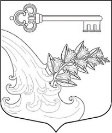 АДМИНИСТРАЦИЯ УЛЬЯНОВСКОГО ГОРОДСКОГО ПОСЕЛЕНИЯ ТОСНЕНСКОГО РАЙОНА ЛЕНИНГРАДСКОЙ ОБЛАСТИПОСТАНОВЛЕНИЕ В соответствии с Федеральными законами от 24.07.2007 N 209-ФЗ "О развитии малого и среднего предпринимательства в Российской Федерации", от 26.07.2006 N 135-ФЗ "О защите конкуренции", от 06.10.2003 № 131-ФЗ «Об общих принципах организации местного самоуправления в Российской Федерации», постановлением администрации Ульяновского городского поселения Тосненского района Ленинградской области от 26.08.2021 № 655 "Об утверждении Положения о порядке и условиях предоставления во владение и (или) в пользование на долгосрочной основе муниципального имущества, включенного в перечень имущества, свободного от прав третьих лиц (за исключением имущественных прав субъектов малого и среднего предпринимательства), субъектам малого и среднего предпринимательства и организациям, образующим инфраструктуру поддержки субъектов малого и среднего предпринимательства, расположенного на территории Ульяновского городского поселения Тосненского района Ленинградской области»,ПОСТАНОВЛЯЮ:Утвердить Порядок о предоставлении муниципальной преференции в целях поддержки субъектов малого и среднего предпринимательства, а также физических лиц, не являющихся индивидуальными предпринимателями и применяющих специальный налоговый режим "Налог на профессиональный доход"  в виде передачи в аренду, безвозмездное пользование муниципального имущества без проведения торгов согласно приложению  к настоящему постановлению.Опубликовать постановление в сетевом издании «ЛЕНОБЛИНФОРМ» и разместить на официальном сайте администрации www.admsablino.ru. Настоящее постановление вступает в силу с момента официального опубликования. Контроль за исполнением постановления оставляю за собой.Глава администрации                                                                   К.И. Камалетдинов26.08.2021№655Об утверждении Порядка предоставления муниципальной преференции в целях поддержки субъектов малого и среднего предпринимательства, а также физических лиц, не являющихся индивидуальными предпринимателями и применяющих специальный налоговый режим "Налог на профессиональный доход", в виде передачи в аренду, безвозмездное пользование муниципального имущества без проведения торгов